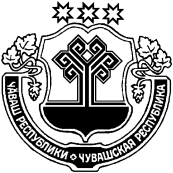 В целях совершенствования взаимодействия администрации Шумерлинского района Чувашской Республики с населением, организации работы администрации Шумерлинского района Чувашской Республики в информационно-телекоммуникационной сети «Интернет» и обеспечения открытости муниципального управления администрация Шумерлинского района п о с т а н о в л я е т:1. Утвердить прилагаемый Порядок создания и ведения аккаунтов администрации Шумерлинского района Чувашской Республики в социальных сетях.2. Настоящее постановление вступает в силу с момента его подписания.3. Контроль за исполнением настоящего постановления возложить на начальника отдела информационного и правового обеспечения администрации Шумерлинского района Чувашской Республики Александрова М.Г.Врио главы администрацииШумерлинского района  			                   		         	А.А. МостайкинПриложение к постановлению администрации Шумерлинского района от 02.11.2020    № 596П О Р Я Д О Ксоздания и ведения аккаунтов администрации Шумерлинского района                Чувашской Республики в социальных сетяхI. Общие положения1.1. Настоящий Порядок определяет правила создания и ведения аккаунтов администрации Шумерлинского района Чувашской Республики в социальных сетях «Одноклассники», «ВКонтакте», «Facebook» и «Instagram» (далее также соответственно – аккаунты, социальная сеть).1.2. Отдел информационного и правового обеспечения администрации Шумерлинского района Чувашской Республики осуществляет создание и ведение аккаунтов администрации Шумерлинского района Чувашской Республики в социальных сетях на основании контент-плана.1.3. Для организации работы в аккаунтах в социальных сетях начальник отдела информационного и правового обеспечения администрации Шумерлинского района Чувашской Республики определяет работника, ответственного за информационное наполнение аккаунтов в социальных сетях, и координирует работу в аккаунтах в социальных сетях.II. Организация наполнения аккаунтов2.1. В аккаунтах администрации Шумерлинского района Чувашской Республики рекомендуется размещать в течение недели не менее 5 публикаций о деятельности администрации Шумерлинского района Чувашской Республики.2.2. При ведении аккаунтов используются тексты, фотографии, инфографика, карточки, анимация, видео, трансляции прямых эфиров, опросы, конкурсы, акции, иные материалы и форматы с учетом специфики каждой социальной сети в соответствии с законодательством Российской Федерации.2.3. Аккаунты должны иметь текстовое описание и дизайнерское оформление. При ведении аккаунтов рекомендуется применять также новые возможности социальных сетей (приложения, виджеты, динамичные обложки).2.4. При создании текстов необходимо использовать стиль, характерный для общения в социальных сетях (разговорный). Не рекомендуется публиковать информацию в формате пресс-релизов, использовать канцеляризмы.2.5.  Удалению подлежат комментарии и сообщения пользователей, содержащие спам-рассылки, оскорбления и нецензурные выражения. Согласовано:___________________Александров М.Г.начальник отдела информационного и правового обеспечения администрации Шумерлинского района;___________________Макарова Н.А..заведующий сектором правового обеспечения администрации Шумерлинского района.ЧĂВАШ  РЕСПУБЛИКИЧУВАШСКАЯ РЕСПУБЛИКА ÇĚМĚРЛЕ РАЙОНĚН АДМИНИСТРАЦИЙĚ ЙЫШĂНУ02.11.2020    № 596 Çěмěрле хулиАДМИНИСТРАЦИЯШУМЕРЛИНСКОГО РАЙОНАПОСТАНОВЛЕНИЕ02.11.2020    № 596г. ШумерляОб утверждении Порядка создания и ведения аккаунтов администрации Шумерлинского района Чувашской Республики в социальных сетях Об утверждении Порядка создания и ведения аккаунтов администрации Шумерлинского района Чувашской Республики в социальных сетях 